Scientific Notation Notes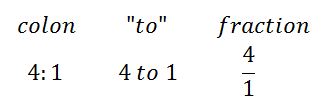 